UNITED STATES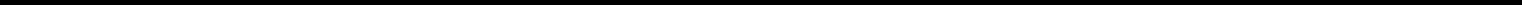 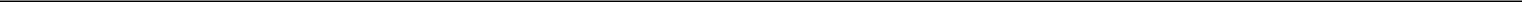 SECURITIES AND EXCHANGE COMMISSIONWashington, D.C. 20549FORM 8-KCurrent ReportPursuant to Section 13 or 15(d) of the Securities Exchange Act of 1934Date of Report (Date of earliest event reported) October 24, 2019Universal Logistics Holdings, Inc.(Exact name of registrant as specified in its charter)Check the appropriate box below if the Form 8-K filing is intended to simultaneously satisfy the filing obligation of the registrant under any of the following provisions:Written communications pursuant to Rule 425 under the Securities Act (17 CFR 230.425)Soliciting material pursuant to Rule 14a-12 under the Exchange Act (17 CFR 240.14a-12)Pre-commencement communications pursuant to Rule 14d-2(b) under the Exchange Act (17 CFR 240.14d-2(b))Pre-commencement communications pursuant to Rule 13e-4(c) under the Exchange Act (17 CFR 240.13e-4(c))Indicate by check mark whether the registrant is an emerging growth company as defined in Rule 405 of the Securities Act of 1933 (§230.405 of this chapter) or Rule 12b-2 of the Securities Exchange Act of 1934 (§240.12b-2 of this chapter).Emerging growth company	☐If an emerging growth company, indicate by check mark if the registrant has elected not to use the extended transition period for complying with any new or revised financial accounting standards provided pursuant to Section 13(a) of the Exchange Act. ☐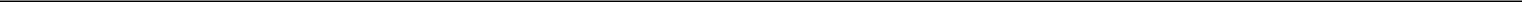 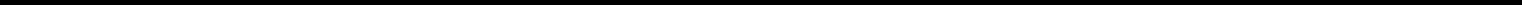 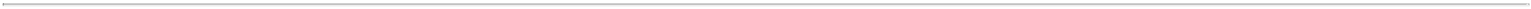 Item 2.02 Results of Operations and Financial Condition.On October 24, 2019, the Company issued a press release announcing the Company's financial and operating results for the thirteen weeks and thirty-nine weeks ended September 28, 2019, a copy of which is furnished as Exhibit 99.1 to this Form 8-K.Item 7.01 Regulation FD Disclosure.On October 24, 2019, the Company issued a press release announcing that the Company’s Board of Directors declared its fourth quarter cash dividend of $0.105 per share of common stock. The dividend is payable on January 2, 2020 to shareholders of record on December 2, 2019. A copy of the press release is furnished as Exhibit 99.1 to this Form 8-K.Item 9.01 Financial Statements and Exhibits.(d) Exhibits.Exhibit No.	Description99.1	Press Release dated October 24, 2019.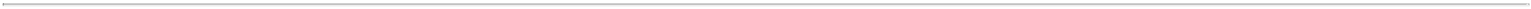 SIGNATURESPursuant to the requirements of the Securities Exchange Act of 1934, the registrant has duly caused this report to be signed on its behalf by the undersigned, thereunto duly authorized.Exhibit 99.1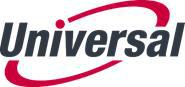 Universal Logistics Holdings Reports Third Quarter 2019 Financial Results; Declares DividendThird Quarter 2019 Operating Revenues: $375.5 million, 0.3% increaseThird Quarter 2019 Operating Loss: $7.4 million, includes $27.0 million litigation chargesThird Quarter 2019 EPS: $(0.30); includes $0.72 litigation chargesRegular Quarterly Dividend: $0.105 per shareWarren, MI – October 24, 2019 — Universal Logistics Holdings, Inc. (NASDAQ: ULH), a leading asset-light provider of customized transportation and logistics solutions, today reported consolidated third quarter 2019 net loss of $8.4 million, or $(0.30) per basic and diluted share, on total operating revenues of $375.5 million. This compares to net income of $15.1 million, or $0.53 per basic and diluted share, during third quarter 2018 on total operating revenues of $374.3 million. Included in the reported loss were pre-tax charges of $24.8 million for a previously disclosed legal settlement and an additional $2.2 million charge for unrelated ongoing litigation. Universal has also estimated the impact of the United Auto Workers (UAW) labor strike against General Motors to have reduced operating income by $4.0 million.The UAW labor strike, which began on September 16, 2019, shuttered activity at Universal’s dedicated and value-added operations supporting General Motors across the United States. However, in order to maintain labor continuity Universal continued to pay employees during strike despite the lost production. The impact of the strike is estimated to have reduced Universal’s weekly operating income by $2.0 million per week during the two weeks the strike impacted the third quarter 2019. The UAW and General Motors announced a tentative agreement has been reached and, if ratified, the strike would end around October 25, 2019.In the third quarter 2019, Universal reported an operating loss of $7.4 million compared to operating income of $22.5 million in the same period last year. EBITDA, a non-GAAP measure, decreased $26.6 million during the third quarter 2019 to $11.6 million, compared to $38.3 million one year earlier. Both Universal’s reported operating loss and EBITDA during the third quarter 2019 include the litigation charges and estimated losses from the labor strike. As a percentage of operating revenue, Universal’s operating income margin and EBITDA margin as reported were (2.0)% and 3.1%, respectively. These metrics compare to 6.0% and 10.2%, respectively, in the third quarter of 2018. Operating income margin and EBITDA margin for the third quarter 2019 were both reduced 8.3% as a result of the impact of litigation charges and the estimated losses due to the labor strike.Operating revenues from truckload services decreased $17.6 million, or 21.9%, to $62.6 million, compared to $80.2 million for the same period last year. Included in truckload revenues for the recently completed quarter were $6.4 million in separately identified fuel surcharges compared to $8.7 million during the same period last year. The decrease in truckload services reflects a 22.7% decrease in the number of loads hauled, which was partially offset by a 1.6% increase in average operating revenue per load, excluding fuel surcharges. During the third quarter 2019, Universal moved 56,510 loads compared to 73,117 during the same period last year.Revenues for the third quarter 2019 from brokerage services decreased $4.4 million, or 4.4%, to $94.4 million compared to $98.8 million one year earlier. The decrease is primarily due to a 9.1% decrease in the average operating revenue per load, which was partially offset by a 5.0% increase in the number of brokered loads moved. During the third quarter of 2019, Universal brokered 61,072 loads, compared to 58,147 loads during the same period last year, while the average operating revenue load fell from $1,643 per load in the third quarter 2018 to $1,494 during the same period this year.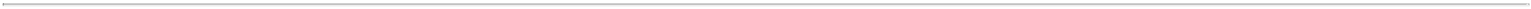 Intermodal services revenues increased $27.3 million to $93.0 million in the third quarter 2019, up from $65.7 million during the same period last year. Included in intermodal revenues were $34.6 million of incremental revenue from acquired companies. During the third quarter 2019 intermodal fuel surcharges totaled $11.4 million, compared to $8.4 million during the same period last year. Intermodal services experienced increases in both the average operating revenue per load, excluding fuel surcharges, and in the number of loads hauled. During the third quarter 2019, Universal moved 154,600 intermodal loads, compared to 119,410 loads during the same period last year, while also increasing its average operating revenue per load, excluding fuel surcharges, by 7.3%.Third quarter 2019 operating revenues from dedicated services decreased $3.5 million to $32.7 million compared to $36.2 million one year earlier. Dedicated services revenues included $3.6 million in separately identified fuel surcharges in the third quarter 2019 compared to $4.4 million during the same period last year. The decrease in operating revenues was primarily attributable to the impact the labor strike had on operations supporting General Motors.Revenues from value-added services decreased $0.7 million during the third quarter 2019 to $92.7 million. This compares to $93.4 million from value-added services one year earlier. Revenues from value-added operations supporting heavy-truck production were relatively flat on a year-over-year basis, growing $0.1 million. The overall decline in value-added revenues was primarily attributable to the halt in production at operations supporting passenger vehicles from the UAW labor strike.Universal’s transportation segment was negatively impacted by litigation charges recorded during the third quarter 2019, while the labor strike impacted its logistics segment. During the third quarter 2019, the transportation segment, which is primarily comprised of truckload, brokerage and intermodal services operations, reported an operating loss of $17.2 million, which included the $27.0 million in litigation charges. In the logistics segment, which includes value-added and dedicated services, third quarter 2019 income from operations decreased 6.7% to $9.8 million, including the estimated $4.0 million in losses related to the strike.“The third quarter of 2019 proved to be very challenging for Universal,” stated Jeff Rogers, Universal’s Chief Executive Officer. “While navigating a soft freight environment, Universal’s third quarter was further impacted by the settlement of a personal injury case and then a labor strike at our largest customer. We are pleased that the UAW and GM have reached a tentative agreement, and we look forward to getting these employees back to work very soon. We have a lot of positive momentum at Universal. I remain confident in the resilience of our business model and that we have the right teams in place to continue executing our strategy.”As of September 28, 2019, Universal held cash and cash equivalents totaling $6.5 million, and $9.1 million in marketable securities. Outstanding debt at the end of the third quarter 2019 was $388.8 million and capital expenditures during the quarter totaled $35.6 million.Universal Logistics Holdings, Inc. also announced today that its Board of Directors declared its fourth quarter cash dividend of $0.105 per share of common stock. The dividend is payable on January 2, 2020 to shareholders of record on December 2, 2019.Universal calculates and reports selected financial metrics for purposes of our lending arrangements, and in an effort to isolate and exclude the impact of non-operating expenses related to our corporate development activities. These statistics are described in more detail below in the section captioned “Non-GAAP Financial Measures.”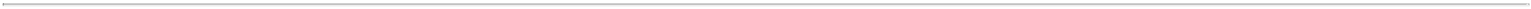 Conference call:We invite investors and analysts to our quarterly earnings conference call.Quarterly Earnings Conference Call Dial-in Details:Time: 10:00 a.m. Eastern TimeDate: Friday, October 25, 2019Call Toll Free: (866) 622-0924International Dial-in: +1 (660) 422-4956Conference ID: 8395286A replay of the conference call will be available beginning two hours after the call through November 22, 2019, by calling (855) 859-2056 (toll free) or +1 (404) 537-3406 (toll) and using conference ID 8395286. The call will also be available on investors.universallogistics.com.Source: Universal Logistics Holdings, Inc.For Further Information:Steven Fitzpatrick, Investor RelationsSFitzpatrick@UniversalLogistics.comAbout Universal:Universal Logistics Holdings, Inc. is a leading asset-light provider of customized transportation and logistics solutions throughout the United States, and in Mexico, Canada and Colombia. We provide our customers with supply chain solutions that can be scaled to meet their changing demands and volumes. We offer our customers a broad array of services across their entire supply chain, including truckload, brokerage, intermodal, dedicated, and value-added services.Forward Looking StatementsSome of the statements contained in this press release might be considered forward-looking statements. These statements identify prospective information. Forward-looking statements can be identified by words such as: “expect,” “anticipate,” “intend,” “plan,” “goal,” “seek,” “believe,” “project,” “estimate,” “future,” “likely,” “may,” “should” and similar references to future periods. Forward-looking statements are based on information available at the time and/or management’s good faith belief with respect to future events, and are subject to risks and uncertainties that could cause actual performance or results to differ materially from those expressed in the statements. These forward-looking statements are subject to a number of factors that may cause actual results to differ materially from the expectations described. Additional information about the factors that may adversely affect these forward-looking statements is contained in the Company’s reports and filings with the Securities and Exchange Commission. The Company assumes no obligation to update forward-looking statements to reflect actual results, changes in assumptions or changes in other factors affecting forward-looking information except to the extent required by applicable securities laws.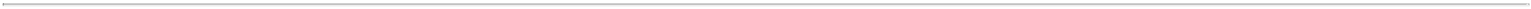 UNIVERSAL LOGISTICS HOLDINGS, INC.Unaudited Condensed Consolidated Statements of Income(In thousands, except per share data)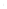 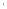 UNIVERSAL LOGISTICS HOLDINGS, INC.Unaudited Condensed Consolidated Balance Sheets(In thousands)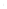 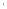 UNIVERSAL LOGISTICS HOLDINGS, INC.Unaudited Summary of Operating DataExcludes operating data from freight forwarding division in order to improve the relevance of the statistical data related to our brokerage services and improve the comparability to our peer companies.Includes shuttle moves.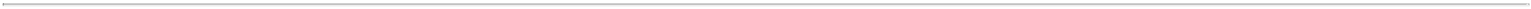 UNIVERSAL LOGISTICS HOLDINGS, INC.Unaudited Summary of Operating Data - Continued(Dollars in thousands)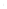 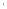 Non-GAAP Financial MeasuresIn addition to providing consolidated financial statements based on generally accepted accounting principles in the United States of America (GAAP), we are providing additional financial measures that are not required by or prepared in accordance with GAAP (non-GAAP). We present EBITDA and EBITDA margin, each a non-GAAP measure, as supplemental measures of our performance. We define EBITDA as net income plus (i) interest expense, net, (ii) income taxes, (iii) depreciation, and (iv) amortization. We define EBITDA margin as EBITDA as a percentage of total operating revenues. You are encouraged to evaluate these adjustments and the reasons we consider them appropriate for supplemental analysis.In accordance with the requirements of Regulation G issued by the Securities and Exchange Commission, we are presenting the most directly comparable GAAP financial measure and reconciling the non-GAAP financial measure to the comparable GAAP measure. Set forth below is a reconciliation of net income, the most comparable GAAP measure, to EBITDA for each of the periods indicated:EBITDA margin is computed by dividing EBITDA by total operating revenues for each of the periods indicated.We present EBITDA and EBITDA margin because we believe they assist investors and analysts in comparing our performance across reporting periods on a consistent basis by excluding items that we do not believe are indicative of our core operating performance.EBITDA has limitations as an analytical tool. Some of these limitations are:EBITDA does not reflect our cash expenditures, or future requirements, for capital expenditures or contractual commitments;EBITDA does not reflect changes in, or cash requirements for, our working capital needs;EBITDA does not reflect the significant interest expense, or the cash requirements necessary to service interest or principal payments, on our debts;Although depreciation and amortization are non-cash charges, the assets being depreciated and amortized will often have to be replaced in the future, and EBITDA does not reflect any cash requirements for such replacements; andOther companies in our industry may calculate EBITDA differently than we do, limiting its usefulness as a comparative measure.Because of these limitations, EBITDA and EBITDA margin should not be considered in isolation or as a substitute for performance measures calculated in accordance with GAAP. We compensate for these limitations by relying primarily on our GAAP results and only supplementally on EBITDA and EBITDA margin.Michigan0-5114238-3640097(State or other jurisdiction(Commission(I.R.S. Employerof incorporation)File Number)Identification No.)12755 E. Nine Mile Road, Warren, Michigan(Address of principal executive offices)48089(Zip Code)(586) 920-0100(Registrant’s telephone number, including area code)(Former name, former address and former fiscal year, if changed since last report)Securities registered pursuant to Section 12(b) of the Act:Title of each classTrading Symbol(s)Name of each exchange on which registeredCommon Stock, no par valueULHThe NASDAQ Stock Market LLCUNIVERSAL LOGISTICS HOLDINGS, INC.Date: October 24, 2019/s/ Steven FitzpatrickSteven FitzpatrickSecretaryThirteen Weeks EndedThirteen Weeks EndedThirteen Weeks EndedThirteen Weeks EndedThirteen Weeks EndedThirty-nine Weeks EndedThirty-nine Weeks EndedThirty-nine Weeks EndedThirty-nine Weeks EndedThirty-nine Weeks EndedSeptember 28,September 28,September 29,September 28,September 28,September 29,2019201820192018Operating revenues:Truckload services$62,615$80,204$$193,133$240,053Brokerage services94,44298,801269,680269,446Intermodal services93,02265,710278,043167,190Dedicated services32,73036,195105,618106,915Value-added services92,67693,382289,593291,726Total operating revenues375,485374,2921,136,0671,075,330Operating expenses:Purchased transportation and equipment rent183,902186,239539,584526,502Direct personnel and related benefits91,94687,189278,763260,548Operating supplies and expenses30,46532,11991,97290,547Commission expense7,9919,65323,68528,298Occupancy expense8,3807,41027,52322,574General and administrative11,4357,75030,30923,354Insurance and claims29,9127,41941,21518,173Depreciation and amortization18,80713,98353,14039,448Total operating expenses382,838351,7621,086,1911,009,444(Loss) income from operations(7,353)22,53049,87665,886Interest expense, net(4,077)(4,077)(4,303)(4,303)(12,545)(12,545)(9,810)(9,810)Other non-operating income1631,7461,2121,688Loss (income) before income taxes(11,267)19,97338,54357,764Provision for income taxes(2,847)(2,847)4,9189,69414,606Net (loss) incomeNet (loss) income$(8,420)$15,055$$28,849$43,158Earnings per common share:Basic$(0.30)(0.30)$0.53$$1.02$1.52Diluted$(0.30)(0.30)$0.53$$1.02$1.52Weighted average number of common shares outstanding:Basic28,26328,38228,34228,388Diluted28,26428,39228,34328,396Dividends declared per common share:$0.105$0.105$$0.315$0.315September 28,September 28,December 31,December 31,20192018AssetsAssetsCash and cash equivalents$$6,485$5,727Marketable securities9,1399,333Accounts receivable - net212,010215,991Other current assets39,15844,207Total current assets266,792275,258Property and equipment - net317,623303,234Other long-term assets - net350,314264,655Total assets$934,729$843,147Liabilities and shareholders' equityCurrent liabilities, excluding current maturities of debt$$232,357$169,266Debt - net386,557400,452Other long-term liabilities117,90064,130Total liabilities736,814633,848Total shareholders' equity197,915209,299Total liabilities and shareholders' equity$934,729$843,147Thirteen Weeks EndedThirteen Weeks EndedThirteen Weeks EndedThirteen Weeks EndedThirty-nine Weeks EndedThirty-nine Weeks EndedThirty-nine Weeks EndedThirty-nine Weeks EndedSeptember 28,September 28,September 28,September 29,September 29,September 29,September 28,September 28,September 29,September 29,September 29,2019201820192018Truckload Services:Truckload Services:Number of loads56,51073,117179,025220,961Average operating revenue per load, excluding fuel surcharges$1,000$984$957$$963Average operating revenue per mile, excluding fuel surcharges$3.34$3.03$3.29$$2.85Average length of haul299325291339Average number of tractors1,4701,7721,5411,813Brokerage Services:Number of loads (a)61,07258,147172,391157,246Average operating revenue per load (a)$1,494$1,643$1,499$$1,650Average length of haul (a)661613648588Intermodal Services:Number of loads154,600119,410484,539311,907Average operating revenue per load, excluding fuel surcharges$526$490$504$$474Average number of tractors1,8211,1851,7901,059Number of depots14141414Dedicated Services:Number of loads (b)138,934139,116433,937415,215Thirteen Weeks EndedThirteen Weeks EndedThirteen Weeks EndedThirteen Weeks EndedThirty-nine Weeks EndedThirty-nine Weeks EndedThirty-nine Weeks EndedThirty-nine Weeks EndedThirty-nine Weeks EndedSeptember 28,September 28,September 28,September 29,September 29,September 29,September 28,September 28,September 28,September 29,September 29,September 29,2019201820192018Value-added ServicesAverage number of direct employees3,3733,6643,6133,869Average number of full-time equivalents1,4351,4131,5901,385Number of active programs54495449Operating Revenues by Segment:Transportation$254,129$248,529$752,610$$688,794Logistics120,981125,385382,541385,431Other3753789161,105Total$375,485$374,292$1,136,067$1,075,330Income from Operations by Segment:Transportation$(17,224)(17,224)$11,885$8,601$$32,273Logistics9,79610,50340,95532,950Other75142320663Total$(7,353)$22,530$49,876$65,886Thirteen Weeks EndedThirteen Weeks EndedThirteen Weeks EndedThirteen Weeks EndedThirteen Weeks EndedThirty-nine Weeks EndedThirty-nine Weeks EndedThirty-nine Weeks EndedThirty-nine Weeks EndedThirty-nine Weeks EndedSeptember 28,September 28,September 28,September 29,September 29,September 29,September 28,September 28,September 28,September 29,September 29,September 29,2019201820192018EBITDA( in thousands)( in thousands)( in thousands)( in thousands)( in thousands)( in thousands)( in thousands)( in thousands)( in thousands)( in thousands)EBITDANet (loss) income$(8,420)(8,420)$$15,055$$28,849$$43,158Provision for income taxes(2,847)(2,847)4,9189,69414,606Interest expense, net4,0774,30312,5459,810Depreciation14,47912,48040,65536,218Amortization4,3281,50312,4853,230EBITDA$11,617$38,259$104,228$107,022EBITDA margin (a)3.1%3.1%10.2%10.2%9.2%9.2%10.0%10.0%